La Catequesis y los Catequistas.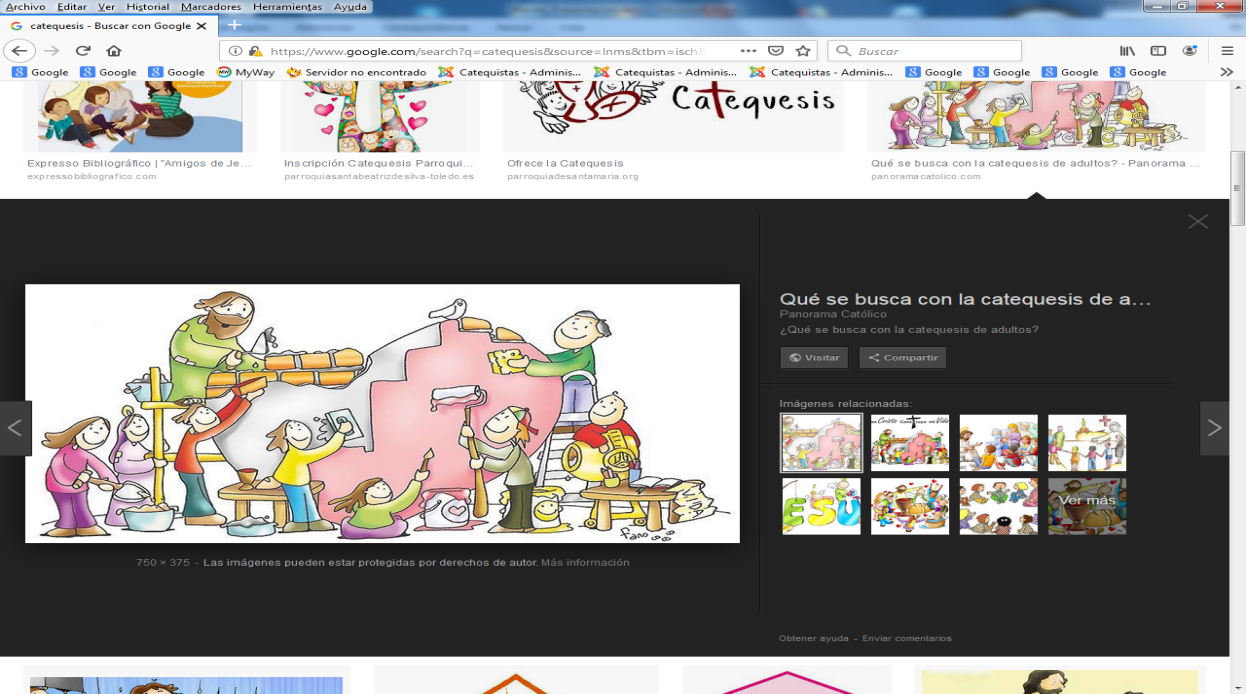   Presentar una colección de catequistas modélicos no es hacer una Historia de la Catequesis en la Iglesia. Tenemos que superar el concepto de catequista, como el animador parroquial destinado educar la fe de los niños, jóvenes, padres, ancianos de la parroquia. La parroquia es magnífica plataforma de formación. Pero el cristiano se forma cristianamente en muchos sitios más. ¿En cuáles? Hacer un planteamiento histórico o una Historia de la Catequesis es una labor muy amplia. Reducirse a los catecismos y a los sacramentos del Bautismo, de la Confirmación, de la Eucaristía y del Matrimonio es empobrecedor. Es  forma restrictiva el limitarse a hablar de lo que se puede hacer. Hay que aspirar a mucho más, aunque recordemos que la parroquia no es un edificio dedicado al culto, sino una comunidad de creyentes. Hemos de superar una visión  parcial y por lo tanto pobre y empobrecedora.   Pero entender la catequesis de una forma más amplia resulta más natural e incluso provechoso. El mundo del cristiano es algo más que la parroquia. Entonces, ¿qué se puede aludir cuando se habla de catequesis y de catequistas? Intentamos una visión  tan amplia que resulta comprometedor el diseñar un mapa de factores y ámbitos condicionantes de lo que es la catequesis, es decir  la formación religiosa y cristiana de las personas.   Podemos desglosar este esquema de los ámbitos  influyentes en las ideas (cultura religiosa), en las actitudes (sentimientos religiosos) y en las acciones (hechos y experiencias) que cada uno de los campos nos pueden sugerir o facilitar. Y vamos a llamar catequistas a todos los que  estimulan, facilitan, ayudan...¿Podríamos aceptar el porcentaje del valor en  este diseño?Total de influencia 40% + 15% + 15% + 10% + 10% + 10% =  100 %  Y hasta resulta sugestivo el discutir los datos numéricos o porcentajes que este cuadro anterior insinúa, y señalar otros más reales para cada lector. Pues el peso de influencias depende de cómo sea la familia, la parroquia o el centro escolar en que cada uno vive. Son los tres elementos, el triángulo básico, de la formación moral y religiosa y por eso se señalan en color rojo.     Pero no podemos olvidar que los movimientos, asociaciones o grupos a los que se pertenece y que los mass-media, las tecnologías invasoras, los recursos y experiencias que inciden en cada persona pueden tener una gran influencia religiosa decisiva.    Advertimos esto, porque los 400 nombres que se ofrecen en las 10 carpetas del CD y que se pueden explorar, eligiendo el estudio de algunos de ellos mediante el texto que se selecciona en cada archivo, o los otros 400 nombres, complementarios, que sólo se citan como curiosidad, pero que se pueden localizar cómodamente con cualquier buscador de internet fácil de usar, abren inmenso panorama de datos que tienen algo o mucho  que ver con la catequesis.   Por eso recordamos que cada uno de los lados del hexágono anterior tiene un complejo y variable desarrollo, insistiendo en que de ninguno de los lados se puede prescindir, sin alterar la unidad de las fuentes influyentes y las formas de lograr una buena educación religiosa y espiritual.1. La catequesis familiar. Es la de más peso, por su misma naturaleza, de modo que lo que queda grabado por la familia desde la infancia y a veces alterado en la adolescencia, durará toda la vida. Cuando el joven ya inicia su independencia, de una o de otra manera, late en su conciencia lo recibido en el hogar. El peso de la madre y el del padre son insustituibles. Y eso existe, incluso en el caso en que la familia se altere, hecho por desgracia frecuente en nuestra cultura occidental (separaciones, divisiones, conflictos...)Ninguna de las otras esferas educadoras pueden sustituir del todo la influencia familiar, aunque ciertamente es innegable que, en determinadas situaciones o circunstancias, se puede compensar en parte con la acción de los demás ámbitos.  Y no se olvide que, en los modelos occidentales de familia social y móvil, se sigue mirando el peso familiar con primordial importancia, a pesar de las diferencias que hoy ofrecen el estilo de la familia: de la antigua y patriarcal, de la; de la humanista y convivencial; de la meramente residencial.   2. Catequesis parroquial y diocesana.  Es decisiva en la vida moderna, como lo fue en la antigua. Pero no es tanto el lugar lo que define esa catequesis (parroquia templo) sino el valor de las personas que la animan y constituyen (parroquia, comunidad de creyentes). La infancia es tiempo de recepción de influencias. Encontrarse con un buen catequista en la parroquia durante unos años infantiles o juveniles es decisivo, pero no infalible.   Por desgracia en la mayor parte de los ámbitos parroquiales se acierta en los niveles infantiles en ese tipo de catequesis. Sin embargo ya no se acierta al buscar modelos para la etapa preadolescente y menos en la adolescente y juvenil o la adulta.    En el esquema parroquial no debe reducirse la atención a los niveles infantiles. Hay que limpiar el término de "catequesis" de sus resonancias infantiles. El campo debe ampliarse a todo el abanico de los sacramentos y de las acciones litúrgicas. Es importante la catequesis y lo es el relacionado con los tiempos litúrgicos (adviento, navidad,  epifanía, cuaresma, pascua, pentecostés).  La catequesis latente está en las exhortaciones y homilías, en las celebraciones penitenciales, en ofertas a padres con motivos bautismales, en la iniciación eucarística, en los tiempos de confirmación, en los cursillos prematrimoniales, en atenciones a enfermos, en las celebraciones funerarias o las conmemoraciones patronales. Por eso hay que revitalizar la "vida parroquial", con clérigos o sin ellos, pero siempre con testigos  del Evangelio,  Y no se olvide que está pasando el tiempo en que en todo tenía que estar bajo la mano sacerdotal del párroco. Es preciso crear conciencia comunitaria en la parroquia y entender que vienen tiempos de corresponsabilidad, ya que la parroquia es una comunidad en la que cada uno aporta lo que puede o lo que debe.3. La catequesis escolar. Tienen mucho que ver con la educación religiosa en el ámbito parroquial  y el familiar. Su labor no es un complemento o suplemento, sino una labor autónoma y evangelizadora. Con todo hay que ser conscientes y tolerantes con las diversas actitudes que se toman en lo referente a la formación académica: de la asignatura de religión y de "lo demás" .  Hay tres posturas radicales en este terreno.Unos entienden la formación religiosa escolar en clave académica. Miran la acción religiosa dentro del Centro (asignaturas o actividades) como una materia de simple información y formación cultural, al igual que se hace con la música, con la historia o con la filosofía. Se informa con intención transversal, ya que se supone que conocer la propia religión mayoritaria y ambiental es suficiente. Sin cultura religiosa, que ha sido influyente en los siglos anteriores, no se podrá entender el arte, la música, la literatura, el nombre de muchas calles y plazas, el sentido de la vida de las figuras históricas.Otros entienden que la escuela es, o debe ser ser, una plataforma de formación vital y defienden una dimensión de fe y de vida espiritual, a la que se colabora con la clase de religión y con las actividades flexibles que se ofrecen en el Centro escolar. Aspira a una labor de evangelización y no sólo de información cultural. Y se afirma que la religión no sólo ofrece conocimientos, sino que educa la fe, o al menos los fundamentos culturales en los que se apoyan las creencias y los comportamientos de cada hombre. Es el  sentido de la escuela, al menos de la que se llama cristiana (Vaticano II. Gravissimum educationis).Y hay quienes se niegan a afiliarse a una de esas dos posturas excluyentes y apelan a la naturaleza, incluso a las leyes internacionales, y con frecuencia a las nacionales como las españolas, que hacen a la formación religiosa algo opcional. (Cons 27.3) Son los padres lo que tiene el derecho a elegir el estilo de educación que han de recibir sus hijos.  Son ellos los que determinarán el alcance de la formación religiosa: si la hay, si se da en clave de cultura, si llega al nivel vital y espiritual. Es el derecho de los padres, al menos mientras los hijos sean menores de edad, lo que deben ser respetado al  elegir o exigir lo que se haga en la escuela y decidir si el profesor es simple "informador" o si puede ser un "evangelizador ".4. La catequesis social o cultural. Puede ser definida también como catequesis convivencial y es la que se recibe del entorno en el que se vive. Y no deja de tener una decisiva importancia, en cuanto que lo que se recibe del ambiente y nos imprime una determinada forma de vivir los valores religiosos. Al decir social, se hace referencia a todos a aquellos con los que se convive y a las formas de comportamiento que la convivencia reclama y genera.   Vivir un ambiente con determinadas realidades sociales: fiestas y celebraciones, actividades colectivas y diversas asociaciones, grupos o tradiciones, son elementos que inciden imperceptiblemente en la personalidad y constituyen modelos y  estímulos de vida, que se adhieren a la conciencia y determinan en parte  los valores  religiosos de las personas.5. La catequesis grupal o asociativa. Implica un paso más que la ambiental. Es tradicional el encontrar en determinadas asociaciones o grupos de pertenencia una forma de recibir un determinado impacto religioso para quien a ellos se asocia o incardina de forma libre o con sugerencias del entorno.   Los grupos de pertenencia y de influencia pueden ser de muchos tipos y pueden configurar a las personas de variadas maneras, sin que sea posible clasificarlos por eficacia o por consecuencias religiosas. No es lo mismo un grupo de formación bíblica que uno de boys y de girls scouts católicos, una cofradía penitencial que un equipo misionero de apoyo a una obra distante, un grupo de cáritas o un grupo neocatecumenal, un movimiento de la Acción católica o uno de la Adoración nocturna.  Y los grupos son tantos en formas y métodos que resultaría imposible sistematizarlos en casillas diferenciadas. Sin embargo, todos tienen el común denominador de mirar a Jesús y de referirse al Evangelio como primer manual de vida cristiana. Lo importante es que todos exhiben un fuerte poder educativo y son formas de evangelización dignas de alabanza.  6. La catequesis coyuntural. Es efecto de la cultura que nace      No es la cultura que se recibe por la información sistemática ni la social que se respira en el ambiente lo que importa o absorbe. Los tiempos presentes y los venideros avisan de que esa forma de pensar y de actuar explota ante las influencias virtuales. Una nueva forma de pensar se pone en juego y estimula una nueva forma de predicar, de catequizar, de hilvanar la comunicación y la información que origina la revolución tecnológica actual, que influye en el vivir, en el pensar, en el sentir.    Es lo que llama la atención a los evangelizadores de los tiempos recientes y seguirá desafiando en tiempos venideros.  Los medios de comunicación social, los mass-media, están hoy configurando un tipo de hombre muy diferente al de hace un siglo. El mundo queda pequeño cuando se le mira desde un programa informático, del mismo modo que el planeta tierra no parece tan grande cuando se le contempla desde la luna.   Este mundo reclama una forma de catequesis que no se puede encerrar en un templo o en el aula o en un hogar. A esa catequesis la podemos llamar catequesis ecuménica, catequesis tecnológica o catequesis informatizada. El nombre es lo de menos. La realidad es que hay que meter a Dios entre las máquinas del mismo modo que Santa Teresa de Jesús reclamaba encontrarle entre los pucheros de hace 500 años.   En esto va a ser necesario pensar mucho , sin entrar en  fantasías como la del predicador que se preguntaba que, si Jesús hubiera elegido el tiempo actual para encarnarse, también hubiera usado internet, las redes sociales y los mensajes en CDs o en USBs para hacerlos llegar a los fariseos y al templo de Jerusalén o a los oyentes de los montes de Galilea. Parece que, a la pregunta del tal predicador, los oyentes discreparon: los jóvenes aseguraron que Jesús funcionaría con Facebook, aunque alguno prefirió adherirle a Instagram o a twiter; los ancianos dijeron que de ninguna manera, pero Jesús sí pasaría por el bar cercano; y los de edad media no decían nada, pero parece que marcharon para casa pensando: "¡Dios santo, hacia dónde caminamos...!+ + + + + + + +  Esa idea es la que late en el contexto de la cadena de figuras de catequistas que vamos a encontrar en este CD y en las diversas etapas de la Historia de la Iglesia. ¿Y cuáles son esas etapas? A continuación se dejan sintetizadas para ir pensando en qué figuras nos interesará a cada uno comenzar la exploración de este CD de catequistas significativos en la Iglesia. ¡Son 800!Por eso hablamos de etapas en los 2000 años de cristianismoSiglo de Jesús s. I- Catequesis apostólica y eclesial.De los TestigosEtapa Patristica ss. II a V. Catequesis concilias eclesial.Con los ApologistasEtapa Bárbara y monacal ssVI  a XI - XI Catequesis  misionera. De ConversiónEtapa Escolástica . ss XII- XIII Catequesis dialéctica.De la doctrinaTiempos Humanistas   ss XIV y XV Catequesis renovadora.De PersonasEtapa Barroca eclesial s XVI Catequesis tridentina doctrinal.Con el Orden y métodoEtapa barroca  monárquica s. XVII Catequesis Barroca.De ReaccionesEtapa de la Ilustración  s. XVIII Catequesis racionalistaBuscadora de razones útilesTiempos de Restauración s. XIX Catequesis institucional.En ProgresiónEtapa moderna  S. XX Convulsiva y Tecnológica.Por medio de la DiversidadProspectiva y previsiones S XXI Vacilaciones y/o fantasíasAmbiente. FiestasTecnologías. MediosInstrumentos. ViajesCultura. Arte,Costumbres,Tradiciones  InfluenciasCatequesis social10 % Movimientos  Asociaciones   Profesiones Oficios10%Catequesis cultural15 %Catequesis  escolar10%Catequesis grupal15%Catequesis ParroquialProgramasExperienciasLecturas  TrabajosAsignaturas  Visitas40%Catequesis familiar  Testimonio, Ejemplos Diversos miembros: abuelos,    parientes, amigos, Celebraciones Fiestas  Catecumenados   sDevociones   Colaboraciones